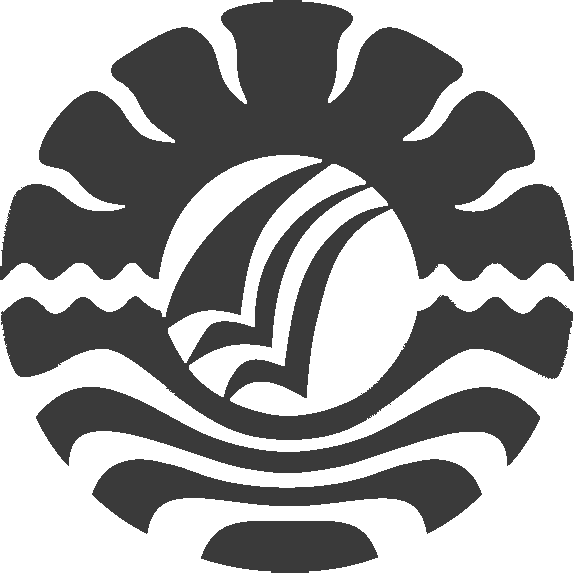 PERSEPSI GURU TENTANG MANAJEMEN HUBUNGAN MASYARAKAT DI SEKOLAH MENENGAH KEJURUAN NEGERI (SMKN) 6KOTA MAKASSARSKRIPSIDiajukan untuk Memenuhi Sebagian Persyaratan Guna Memperoleh Gelar Sarjana Pendidikan pada Jurusan Administrasi Pendidikan Strata Satu Fakultas Ilmu PendidikanUniversitas Negeri Makassar Oleh:MAERHAN YULIATI AZISNIM. 094 304 014JURUSAN ADMINISTRASI PENDIDIKANFAKULTAS ILMU PENDIDIKANUNIVERSITAS NEGERI MAKASSAR2013PERSETUJUAN PEMBIMBINGSkripsi dengan judul “Persepsi Guru Tentang Manajemen Hubungan Masyarakat di Sekolah Menengah Kejuruan Negeri (SMKN) 6 Kota Makassar”.Atas Nama :	Nama		: MAERHAN YULIATI AZIS	NIM		: 094 304 014	Jurusan	: Administrasi Pendidikan	Fakultas	: Imu PendidikanSetelah diperiksa dan diteliti, telah dinyatakan lulus.							Makassar,     November  2013Pembimbing I						Pembimbing IIDra. Sitti Habibah, M.Si				Drs. M. Bachtiar, M.SiNIP. 19621220 198903 2 001				NIP. 19561231 198503 1 014Disahkan :Ketua Jurusan Administrasi PendidikanDr. Ratmawati T, M.PdNIP. 19671110 200501 2 002PENGESAHAN UJIAN SKRIPSISkripsi diterima oleh panitia Ujian Skripsi Fakultas Ilmu Pendidikan Universitas Negeri Makassar dengan SK Dekan Nomor: 6686/UN36.4/PP/2013 tanggal 28 Oktober 2013 untuk memenuhi sebagian persyaratan guna memperoleh gelar Sarjana Pendidikan pada Jurusan Administrasi Pendidikan pada hari Jumat tanggal 8 November 2013.Disahkan OlehDekan Fakultas Ilmu PendidikanUniversitas Negeri MakassarProf. Dr. Ismail Tolla, M.Pd  1953 1230  198003   1  005Panitia Ujian :Ketua		: Drs. Andi Mappincara, M.Pd		(………………..)Sekertaris		: Dr. Ratmawati, M.Si			            (………………..)Pembimbing I	: Dra. ST. Habibah, M.Si			(………………..)Pembimbing II	: Drs. M. Bachtiar, M.Si	          		(………………..)Penguji I		: Dra. Nirmala, S.Pd, M.Si		            (………………..)Penguji II	: Dra. Hj. Nurhinda Bakkidu, M.Pd		(………………..)PERNYATAAN KEASLIAN SKRIPSIMenyatakan dengan sebenarnya bahwa Skripsi yang saya tulis ini benar merupakan hasil karya saya sendiri dan bukan merupakan pengambilalihan tulisan atau pikiran orang lain yang saya akui sebagai hasil tulisan atau pikiran sendiri. Apabila dikemudian hari terbukti atau dapat dibuktikan bahwa skripsi ini hasil jiplakan, maka saya bersedia menerima sanksi atas perbuatan tersebut sesuai ketentuan yang berlaku.Makassar,      November 2013Yang Membuat Pernyataan;Maerhan Yuliati AzisMOTTOJanganlah terlena dengan kesuksesan yang telah kita raih, sebab kesuksesan juga merupakan ujian dari ALLAH SWTPERUNTUKANAyah Ibuku Tercinta,Engkaulah sepasang mutiara hati yang memancarkan cinta kasih yang tak pernah usai, kesabaran dalam membesarkan dan mendidikku, dan restumu yang selalu menyertai setiap langkahku.Dari jerih payah Ayah dan Ibu, kesuksesanku berasal demi meniti masa depan, oleh karena itu kuperuntukkan SKRIPSI ini sebagai tanda terima kasihku kepadamuABSTRAKMaerhan Yuliati Azis, 2013, Persepsi Guru Tentang Manajemen Hubungan Masyarakat di Sekolah Menengah Kejuruan Negeri (SMKN) 6 Kota Makassar. Skripsi. Dibimbing oleh Dra. Sitti Habibah, M.Si dan Drs. M. Bachtiar, M.Si.; Jurusan Administrasi Pendidikan Fakultas Ilmu Pendidikan Universitas Negeri Makassar.Penelitian ini mengkaji Persepsi Guru Tentang Manajemen Hubungan Masyarakat di Sekolah Menengah Kejuruan Negeri (SMKN) 6 Kota Makassar. Rumusan masalah dalam penelitian ini adalah bagaimanakah persepsi guru tentang perencanaan humas di Sekolah Menengah Kejuruan Negeri (SMKN) 6 Kota Makassar?, bagaimanakah persepsi guru tentang pelaksanaan humas di Sekolah Menengah Kejuruan Negeri (SMKN) 6 Kota Makassar?, dan bagaimanakah persepsi guru terhadap evaluasi humas di Sekolah Menengah Kejuruan Negeri (SMKN) 6 Kota Makassar?. Berdasarkan rumusan masalah tersebut, penelitian ini bertujuan untuk mengetahui persepsi guru tentang perencanaan humas di Sekolah Menengah Kejuruan Negeri (SMKN) 6 Kota Makassar, untuk mengetahui persepsi guru tentang pelaksanaan humas di SMKN 6 Kota Makassar, dan untuk mengetahui persepsi guru tentang evaluasi humas di Sekolah Menengah Kejuruan Negeri (SMKN) 6 Kota Makassar. Jenis penelitian ini merupakan deskriptif persentase dengan menggunakan pendekatan kuntitatif. Populasi dalam penelitian ini adalah semua guru SMKN 6 di Kota Makassar dengan jumlah 74 orang. Teknik pengumpulan data yang digunakan adalah kuesioner, dokumentasi, dan wawancara. Teknik analisis data yang digunakan adalah analisis deskriptif kuantitatif dengan rumus persentase. Hasil analisis data untuk persepsi guru tentang perencanaan humas di Sekolah Menengah Kejuruan Negeri (SMKN) 6 Kota Makassar terlaksana dengan baik. Hasil analisis data untuk persepsi guru tentang pelaksanaan humas di Sekolah Menengah Kejuruan Negeri (SMKN) 6 Kota Makassar terlaksana dengan baik. Begitu pula hasil analisis data untuk persepsi guru tentang evaluasi humas di Sekolah Menengah Kejuruan Negeri (SMKN) 6 Kota Makassar terlaksana dengan baik. PRAKATAPuji syukur penulis panjatkan kehadirat Tuhan Yang Maha Esa atas limpahan rahmat dan hidayah-Nya sehingga penulis dapat menyelesaikan karya tulis ini. Namun, penulis menyadari bahwa dengan keterbatasan kemampuan yang dimiliki maka kehadiran karya tulis ini masih memiliki beberapa kekurangan.Seiring dengan rampungnya karya ini, atas segala bantuan, fasilitas, dan kemudahan yang didapatkan penulis, dengan tulus ikhlas penulis sampaikan rasa terima kasih terutama kepada Ibu Dra. Sitti Habibah, M.Si, selaku pembimbing I, yang telah banyak memberikan motivasi dan menuntun penulis mulai dari persiapan pelaksanaan penelitian sampai penulis menyelesaikan karya tulis ini. Kemudian kepada Bapak Drs. M. Bachtiar, M.Si, selaku pembimbing II yang senantiasa menginspirasi penulis dan secara konstan membangun kepercayaan diri penulis dalam menyelesaikan karya tulis ini. Penulis menyampaikan juga terima kasih kepada:Prof. Dr. H. Arismunandar, M.Pd selaku Rektor Universitas Negeri Makassar yang telah memberikan kesempatan kepada penulis untuk menyelesaikan studi di Universitas Negeri Makassar.Prof. Dr. H. Ismail Tolla, M.Pd, Selaku Dekan Fakultas Ilmu Pendidikan Universitas Negeri Makassar. Drs. Ali Latif Amri, M.Pd selaku Pembantu Dekan I, Drs. Andi Mappincara, M.Pd selaku Pembantu Dekan II, Drs. Faisal M.Pd selaku Pembantu Dekan III Fakultas Ilmu Pendidikan, yang telah memberikan kesempatan kepada penulis untuk dapat menyelesaikan studi di Fakultas Ilmu Pendidikan Universitas Negeri Makassar.Dr. Ratmawati T, M.Pd selaku Ketua Jurusan Administrasi pendidikan dan Dra. Sitti Habibah, M.Si selaku Sekretaris Jurusan Administrasi Pendidikan Fakultas Ilmu Pendidikan Universitas Negeri Makassar yang telah memfasilitasi penulis selama penyelesaian Studi di Jurusan Administrasi Pendidikan FIP UNM.Dosen Jurusan Administrasi Pendidikan atas bimbingannya selama menempuh bangku kuliah.Guru SMKN 6 di Kota Makassar yang telah meluangkan waktunya dalam proses penelitian.Kedua orangtua tercinta serta kakak-kakakku tersayang yang ikhlas dalam do’a dan bimbingannya.Serta sahabat-sahabat Mahasiswa yang tidak dapat peneliti sebutkan namanya satu per satu, yang senantiasa memberikan dukungan moril dan materil.Akhirnya dengan penuh ketulusan hati, penulis berharap semoga semua pihak yang telah memberikan bantuan dalam penyelesaian skripsi ini senantiasa mendapatkan berkah dan perlindungan dari Allah swt. Amin.Makassar,   Oktober  2013Maerhan Yuliati AzisDAFTAR ISI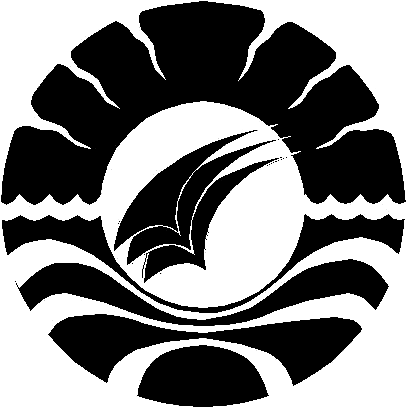 												                                                                                                         HalamanHALAMAN JUDUL 	 iPERSETUJUAN PEMBIMBING 	 iiPENGESAHAN UJIAN SKRIPSI 	 iiiMOTTO 	 ivPERNYATAAN KEASLIAN SKRIPSI 	 vABSTRAK 	 viPRAKATA 	 viiDAFTAR ISI 	 ixDAFTAR TABEL 	 xii DAFTAR GAMBAR 	 xiiiDAFTAR LAMPIRAN 	 xivBAB I PENDAHULUAN Latar Belakang Masalah 	 1 Rumusan Masalah 	 5 Tujuan Penelitian 	 5 Manfaat Penelitian	 6BAB II TINJAUAN PUSTAKA DAN KERANGKA PIKIR Tinjauan Pustaka 	 7 Pengertian Persepsi 	 7 Konsep Manajemen Humas Sekolah 	 8Pengertian Manajemen 	 8Fungsi Manajemen 	 10Pengertian Hubungan Masyarakat (HUMAS) 	 13Pengertian Manajemen Humas 	 15 Upaya Hubungan Masyarakat dengan Sekolah 	 16  Manajemen Hubungan Masyarakat dengan Sekolah 	 16 Teknik Hubunngan Masyarakat dengan Sekolah 	 22 Media Hubungan Masyarakat dengan Sekolah 	 23 Tujuan dan Fungsi Manajemen Hubungan Masyarakat dengan Sekolah 	 25 Manfaat Manajemen Hubungan Masyarakat dengan Sekolah 	 29 Pentingnya Tugas Humas dalam Pengembangan Eksistensi Sekolah 	 30 Pentingnya Umpan Balik antara Hasil Kerja Humas denganPengelola Pembelajaran (Guru) 	 32 Kerangka Pikir 	 34BAB III METODOLOGI PENELITIAN Pendekatan dan Jenis Penelitian 	 36 Variabel dan Desain Penelitian 	 36 Defenisi Operasional Variabel Penelitian 	 37 Populasi Penelitian 	 37 Teknik dan Prosedur Pengumpulan Data 	 38 Teknik Analisis Data 	 39BAB IV HASIL PENELITIAN DAN PEMBAHASAN  Penyajian Hasil Analisis Data 	 42 Deskripsi Tiap Indikator Variabel Penelitian 	 43 Deskripsi Variabel Penelitian (Analisis Data Secara Umum) 	 54 Pembahasan Hasil Penelitian 	 56BAB V KESIMPULAN DAN SARAN Kesimpulan	 59 Saran	 59DAFTAR PUSTAKA 	 61LAMPIRAN 	 63RIWAYAT HIDUP  DAFTAR TABELHalamanTabel 2.1.	Fungsi-Fungsi Manajemen 	  10Tabel 2.2.	Manfaat Hubungan  Lembaga Pendidikan dengan Masyarakat 	   29Tabel 3.1.	Karakteristik Responden Penelitian 		37Tabel 4.1.	Hasil Analisis Data untuk Persepsi Guru Tentang PerencanaanHumas di Sekolah Menengah Kejuruan Negeri (SMKN) 6Kota Makassar	 	43Tabel 4.2.	Hasil Analisis Data untuk Persepsi Guru Tentang PelaksanaanHumas di Sekolah Menengah Kejuruan Negeri (SMKN) 6 Kota Makassar		48   Tabel 4.3.	Hasil Analisis Data untuk Persepsi Guru Tentang Evaluasi Humasdi Sekolah Menengah Kejuruan Negeri (SMKN) 6 Kota Makassar 		52Tabel 4.4.	Hasil Analisis Data Secara Umum Mengenai Persepsi GuruTentang Manajemen Humas di Sekolah MenengahKejuruan Negeri (SMKN)  6  Kota Makassar 	  	55DAFTAR GAMBARHalamanGambar 2.1 : Bagan Kerangka Pikir 	  35DAFTAR LAMPIRANHalamanLampiran I	Kisi-Kisi Instrumen Penelitian 	 64Lampiran II	Angket Penelitian (Uji Coba) 	 66Lampiran III	Hasil Penskoran Data Uji Coba Angket 	 70Lampiran IV	Hasil Uji Coba Data Angket 	 72Lampiran V	Angket Penelitian	 76Lampiran VI	Hasil Penskoran Data Angket 	 80Lampiran VII	Hasil Wawancara dengan Wakasek Hubin SMKN 6 KotaMakassar 	 83Lampiran VIII Dokumentasi 	 86Lampiran IX	PersuratanSaya bertanda tangan di bawah ini:Saya bertanda tangan di bawah ini:Saya bertanda tangan di bawah ini:Nama:Maerhan Yuliati AzisNim:094 304 014Jurusan/Program Studi:Administrasi PendidikanJudul Skripsi:Persepsi Guru Tentang Manajemen Hubungan Masyarakat di Sekolah Menengah Kejuruan Negeri (SMKN) 6 Kota Makassar